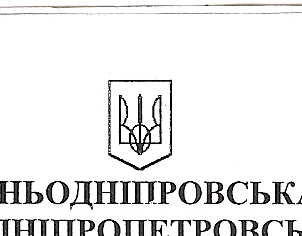 Комунальний заклад освітиCереднязагальноосвітня школа № 133Дніпровськоїміської ради__________________________________________________________________НАКАЗ«16» травня  2017 р.м. Дніпро	№ 127Про дотримання чинного законодавства щодо отримання,використання та обліку благодійних (добровільних) внесків від юридичних та фізичних осіб	Відповідно  до  ст. 53 Конституції України, законів України «Про освіту», «Про загальну середню освіту»,  «Про дошкільну освіту», «Про благодійництво та благодійні організації»,  «Про  місцеве самоврядування в Україні», «Про запобігання корупції», Бюджетного та Цивільного кодексів України, постанови Кабінету Міністрів України від 04.08.2000 року № 1222 (зі змінами) «Про затвердження Порядку отриманняблагодійних (добровільних) внесків від юридичних та фізичних осіб бюджетними установами  і закладами освіти, охорони здоров’я, соціального захисту, культури, науки, спорту та фізичного виховання для потреб їх фінансування», листів Міністерства освіти і науки, молоді та спорту України від 15 квітня 2011 року № 1/ 9-289 «Щодо  оприлюднення інформації про використання благодійних та спонсорських внесків» та від 09 квітня 2012 року № 1/9-272 «Щодо благодійних внесків», листів Міністерства освіти і науки України від 05.09.2013 № 1/9-608 «Щодо благодійних внесків» та від 28.11.2013 № 1/9-848 « Про організацію діяльності благодійних фондів у загальноосвітніх навчальних закладах», рішення Дніпровської міської ради від 28.09.2016 №22/14 «Про посилення контролю за отриманням благодійних( добровільних) внесків і пожертв від юридичних та фізичних осіб бюджетним установам і закладам освіти, охорони здоров’я, соціального захисту, культури, спорту та фізичного виховання для потреб їх фінансування», наказу управління освіти  департаменту гуманітарної політики Дніпровської міської ради  від 10.05.2017 № 123 «Про дотримання чинного законодавства щодо отримання,використання та обліку благодійних (добровільних) внесків від юридичних та фізичних осіб» та з метою дотримання вимог законодавства щодо ефективності та прозорості використання благодійних внесків, уникнення безсистемних та безконтрольних зборів коштів з батьків, попередження зловживань службовим становищем  працівниками навчального закладу, забезпечення доступності, безоплатності освіти у навчальному закладі,НАКАЗУЮ:	1. Забезпечити неухильне виконання чинного законодавства усіма учасниками навчально-виховного процесу щодо отримання, використання та обліку благодійних (добровільних) внесків від юридичних і фізичних осіб.	2. Педагогічним працівникам школи:	2.1. Довести до відома громадськості та батьків реквізити розрахункового рахунку (банку) для зручності у разі бажання надання благодійної допомоги навчальному закладу.	2.2. Рішення про надання матеріальної допомоги школі, покращення матеріально-технічної бази навчальних кабінетів, створення фондів класів, доплату за харчування приймати на батьківських зборах, оформлювати протоколом.	2.3. Категорично заборонити збір будь-яких коштів (благодійної допомоги, кошти на харчування, фонди класів, тощо).	2.4. Заборонити примусове стягнення коштів з батьків у вигляді благодійних внесків.	3. Покращити роботу інвентаризаційної комісії щодо своєчасного виявлення та оприбуткування товарів, робіт і послуг, наданих як благодійна допомога.							Заступник директора з АГЧ							Капелюха Н.М.	4. Забезпечити постійне інформування громадськості про надходження та використання благодійних внесків шляхом розміщення відповідних матеріалів на сайті навчального закладу та стенді школи.	5. Систематично, не рідше одного разу на півріччя, та щорічно до 10 червня проводити звітування про використання бюджетних та благодійних коштів перед педагогічним колективом, радою навчального закладу, батьківською громадськістю.	6. Постійно оновлювати інформацію у розділі «Фінансова діяльність», розміщувати на сайті звіти про використання коштів.							Чубенко А.О., Капелюха Н.М.	7. Ознайомити з наказом працівників школи під особистий підпис. Наказ розмістити на сайті навчального закладу.							Чубенко А.О.	8. Контроль за виконанням даного наказу залишаю за собою.Директор Комунального закладу освіти«Середня загальноосвітня школа № 133»Дніпровської міської ради				О.І.Огар